Instructor:	Dr. Wendy Fraser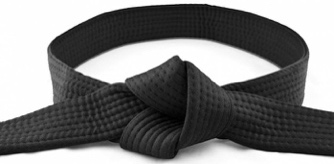 Phone: 	360-556-6056E-mail: 	Wendy@center4ci.com	Meeting Days/Times:  	Fridays, 8:30 a.m. – 5:00 p.m.	9/13/2024 – 12/6/2024	No class on Friday, November 29Class Location:	South Puget Sound Community College – Lacey Campus (Heritage Bank Center), Classroom 1834220 6th Ave SELacey, WA 98503About Lean Six SigmaLean Six Sigma is a business and data-driven, disciplined approach to reducing waste and minimizing defects in any type of process (manufacturing, service, health care, government, etc.). Lean Six Sigma focuses on reduction of waste, increased quality, and customer satisfaction. It is a method of integrated management used by organizations to more effectively and efficiently meet the needs of their customers and stakeholders.The Role of Black BeltsBlack Belts are experienced Lean Six Sigma professionals who provide project management, statistical analysis, financial analysis, project prioritization, leadership and team development for the organization. The typical Black Belt leads several projects, coaches and mentors Green Belts, and understands how to scope problems and design processes towards solutions. Black Belts often manage Lean Six Sigma projects full time and are the liaison between the staff and the project sponsors and managers.Course OverviewThe Black Belt Certificate program is designed for experienced practitioners with a Green Belt Certificate (or equivalent process improvement experience) who wish to achieve a higher level of Lean Six Sigma training by developing critical skills for leadership in enterprise-wide deployment. In this instructor-led course, participants spend 90 hours in the classroom and 30 hours in the field applying the Lean Six Sigma methodologies. Students become grounded in the established Lean Six Sigma body of knowledge, gain experience to implement it in the workplace through a group project in the field, and the credentials to be a Lean Six Sigma leader within their organization. This course is limited to 12 participants. Participants should plan on spending 4-5 hours a week outside of scheduled class time for reading and homework assignments in addition to managing their own Black Belt project. Students must actively participate during and in between class sessions in order to earn a certificate of completion. Upon successful completion based on all assessment parameters (80% or better attendance and satisfactory completion of team project), students will earn 12.0 CEUs (120 contact hours) and a Certificate of Completion from the Center for Continuous Improvement. Program Admission RequirementsBlack Belt program participants must have a Green Belt in Lean Six Sigma or equivalent experience in leading process improvement activities. Course OutcomesIdentify, scope, and implement Lean Six Sigma process improvement projects at multiple levels and complexities within organizations Learn the history, comparability, and adaptation of current key improvement methodologies including: Lean, Six Sigma, PDCA, Theory of Constraints, Agile, and other methods used in organizations.Expand your depth of understanding and use of Lean Six Sigma practices and tools through hands-on activities and teach-back experiences.Apply appropriate leadership, facilitation, analytical, and communication skills to serve as a liaison between process improvement teams and project sponsors; and serve as a coach to organizational leaders; and lead other process improvement professionals to support a Lean Six Sigma culture.Facilitate and conduct training to develop new Green Belt practitioners within the organization and other training for small and large groups involved in process improvement.Prepare and present a Black-Belt level project results to class peers, the instructor, and invited guests and submit a written portfolio documenting your process and learning.Required Texts Lean Six Sigma Pocket Toolbook, George, M.; Rowlands, D.; Price, M. and Maxey, J.
(2005), McGraw-Hill, New York, ISBN: 0-07-144119-0

Advanced Facilitation Strategies: Tools and Techniques to Master Difficult Situations, Bens, Ingrid 
(2005), Jossey-Bass, San Francisco, CA, ISBN: 978-0-7879-7730-6Leading Change, Kotter, John P. (2012) 
Harvard Business Press, Cambridge, Massachusetts, ISBN: 978-1422186435What Sets This Program Apart from Other Black Belt Programs Our interactive class design emphasizes organization development, change management, leadership, systems thinking, strategic thinking, listening, teamwork, and communication skills. Most other Black Belt programs focus on tools and models. This program focuses on the whole system – the human system (social sciences, complexity science, leadership and human development) and how to engage with and change organizational systems (organization development, change management, strategic planning) all while improving outcomes (Lean Six Sigma methodologies).Black Belt Projects Students lead process improvement projects within the workplace to practice applying the Lean Six Sigma tools and concepts to a specific process within the organization. Projects require both instructor and sponsor approval. Each Black Belt project is required to have a portfolio that demonstrates the tools used in that project – at least two (or more) tools per DMAIC phase. 2024 Fall Course ScheduleDateHigh-Level Class TopicsHomework/DeliverablesHomework/Deliverables1. September 13 (Friday)8:30 am – 5:00 pmSouth Puget Sound Community College – Lacey CampusIntroductions Discuss Program approach, outline, deliverables, BB projectOverview of process improvement over last 100 yearsOutline elements of current key improvement methodologies: Lean, Six Sigma, Theory of Constraints, A3, Scrum, Agile, PDCA, etc.Read Articles:“How to compare SS, Lean, & Theory of Constraints” “Integrating Lean and Six Sigma – A Holistic Approach”“Lean Consumption”  “Similarities and differences between TQM, SS, and Lean”Read Articles:“How to compare SS, Lean, & Theory of Constraints” “Integrating Lean and Six Sigma – A Holistic Approach”“Lean Consumption”  “Similarities and differences between TQM, SS, and Lean”2.  September 20 (Friday)8:30 am – 5:00 pmSystems Thinking; Understanding processes; Belief Systems; The Psychology of LSSLeading in a Lean Environment; helping leaders understand their roleCustomers & StakeholdersInfrastructure & SupportRead Articles:“Executive Sponsorship study”“Exploring the role of the project sponsor”“If you’re the leader, you’re the narrator”“A Survival Guide for Leaders”“The darker side of lean”Read Articles:“Executive Sponsorship study”“Exploring the role of the project sponsor”“If you’re the leader, you’re the narrator”“A Survival Guide for Leaders”“The darker side of lean”3.  September 27 (Friday)8:30 am – 5:00 pmChange Management; Immunity to Change; ResistanceGemba WalksValue Stream Mapping – set up; best practices; data gatheringRead Articles: “Leading Change”“Real Reasons People Don’t Change”Read Articles: “Leading Change”“Real Reasons People Don’t Change”4.  October 4 (Friday)8:30 am – 5:00 pmDefine Tools – teach back method; hands on using computer and in-class exercisesBB Project Charters duePrepare/teach a Define toolRead Article:“Lean Knowledge Work”Browse “Learning to See”Browse/Use: “LSS Toolbook”BB Project Charters duePrepare/teach a Define toolRead Article:“Lean Knowledge Work”Browse “Learning to See”Browse/Use: “LSS Toolbook”5.  October 11(Friday)8:30 am – 5:00 pmCommunicating with Data and using statistical process control chartsGuest PresentersCommunicating with Data and using statistical process control chartsGuest PresentersBring data and a laptopRead Articles:“Data’s Credibility Issue”“May Not Need Big Data After All”“Better Intelligence…”6.  October 18 (Friday)8:30 am – 5:00 pmMeasure Tools– teach back method; hands on using computer and in-class exercisesUse real data to create excel-generated statistical toolsPrepare/teach Measure toolRead Article:“Implementation of TQM, Six Sigma – Case Study”“Staple Yourself to an Order”Prepare/teach Measure toolRead Article:“Implementation of TQM, Six Sigma – Case Study”“Staple Yourself to an Order”7. October 25 (Friday)8:30 am – 5:00 pmAnalyze Tools– teach back method; hands on using computer and in-class exercisesPrepare/teach an Analyze toolRead Article:“Improving Service in Government with LSS”8.  November 1 (Friday)8:30 am – 5:00 pmImprove Tools– teach back method; hands on using computer and in-class exercisesPrepare/teach an Improve toolRead Article:Read: “Lean Six Sigma – Getting Better All the Time”“Remedies do not address root causes”9.  November 8 (Friday)8:30 am – 5:00 pmControl Tools– teach back method; hands on using computer and in-class exercisesFacilitation; small and large scale facilitation modelsBrowse Book: “Advanced Facilitation Strategies” (Bens, 2005)Read Article:“Teaching Smart People How to Learn”10.  November 15 (Friday)8:30 am – 5:00 pmOrganization DevelopmentCultureTraining Green BeltsRead Articles: “Notions, Stakes, Boulders, and Tombstones”“Learning about Learning”“Clues About Culture”11. November 22 (Friday)8:30 am – 5:00 pmStrengthening Relationships:Team DevelopmentConflict ManagementTrustProject Management Read Articles:“It’s the Little Things that Matter”“What Google Learned from its Quest to Build the Perfect Team”12. December 6 (Friday)8:30 am – 4:00 pmGRADUATION!!Presentations by BB Graduates – present portfolio and brief audience on BB projectClass GraduationPortfolio’s duePresentation